职业卫生技术报告网上信息公开表XSZF/JL-Z-38-01                                                                                 用人单位名称内蒙古安特威盾防水科技有限公司内蒙古安特威盾防水科技有限公司内蒙古安特威盾防水科技有限公司内蒙古安特威盾防水科技有限公司用人单位地址内蒙古达拉特旗经济技术开发区三垧梁工业园区内蒙古达拉特旗经济技术开发区三垧梁工业园区联系人全鑫项目名称内蒙古安特威盾防水科技有限公司职业病危害因素定期检测内蒙古安特威盾防水科技有限公司职业病危害因素定期检测内蒙古安特威盾防水科技有限公司职业病危害因素定期检测内蒙古安特威盾防水科技有限公司职业病危害因素定期检测专业技术人员名单专业技术人员名单专业技术人员名单专业技术人员名单专业技术人员名单项目组人员名单项目组人员名单项目组人员名单项目组人员名单项目组人员名单项目负责人项目负责人赵敏赵敏赵敏报告编制人报告编制人宫丽斌宫丽斌宫丽斌报告审核人报告审核人申晓军申晓军申晓军现场调查人员、时间现场调查人员、时间冯涛、徐宏博2022.5.24冯涛、徐宏博2022.5.24冯涛、徐宏博2022.5.24现场采样/检测人员、时间现场采样/检测人员、时间冯涛、徐宏博、赵鑫、耿欣桐2022.5.24冯涛、徐宏博、赵鑫、耿欣桐2022.5.24冯涛、徐宏博、赵鑫、耿欣桐2022.5.24用人单位陪同人用人单位陪同人全鑫全鑫全鑫现场调查、现场采样、现场检测影像资料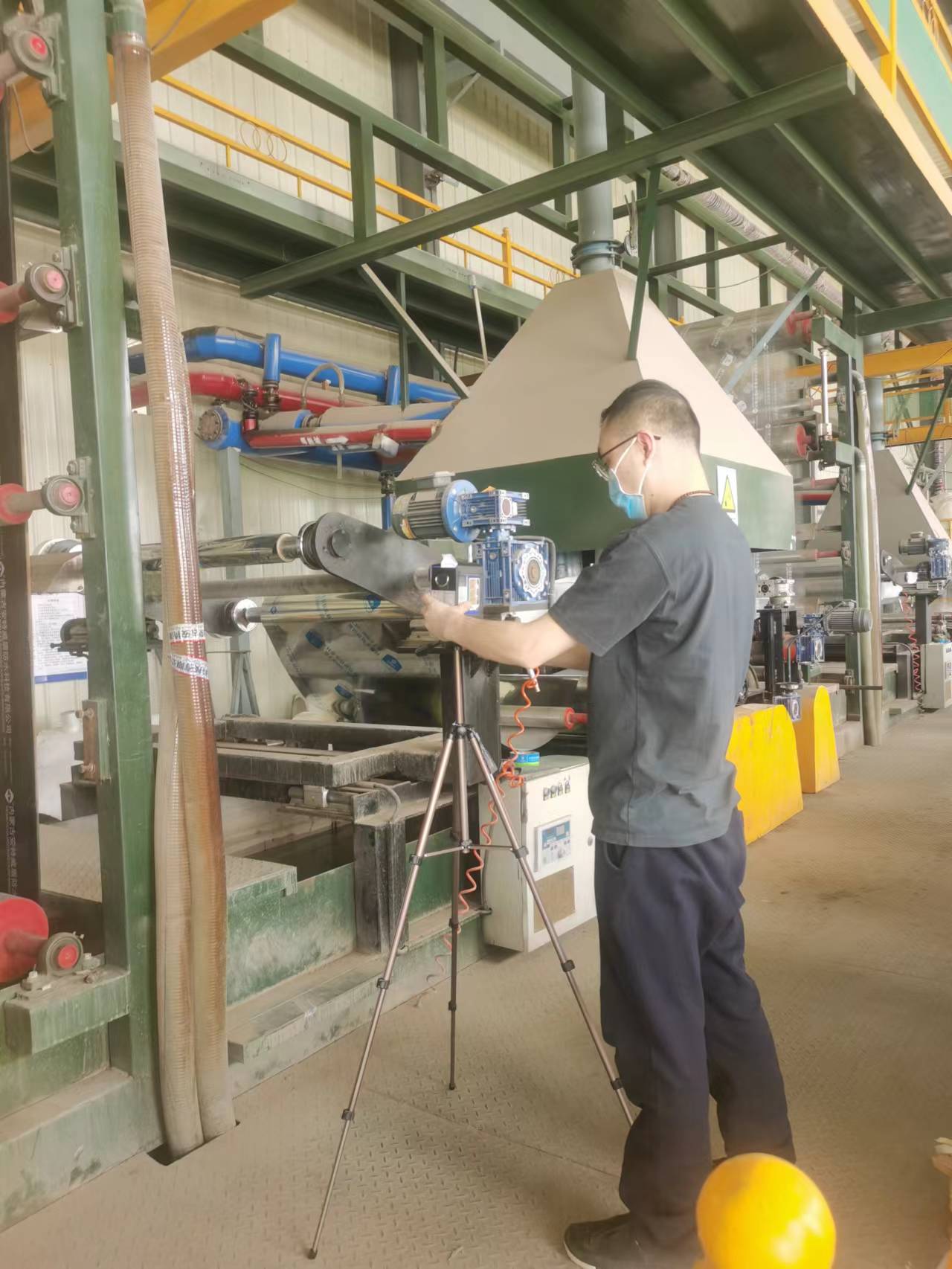 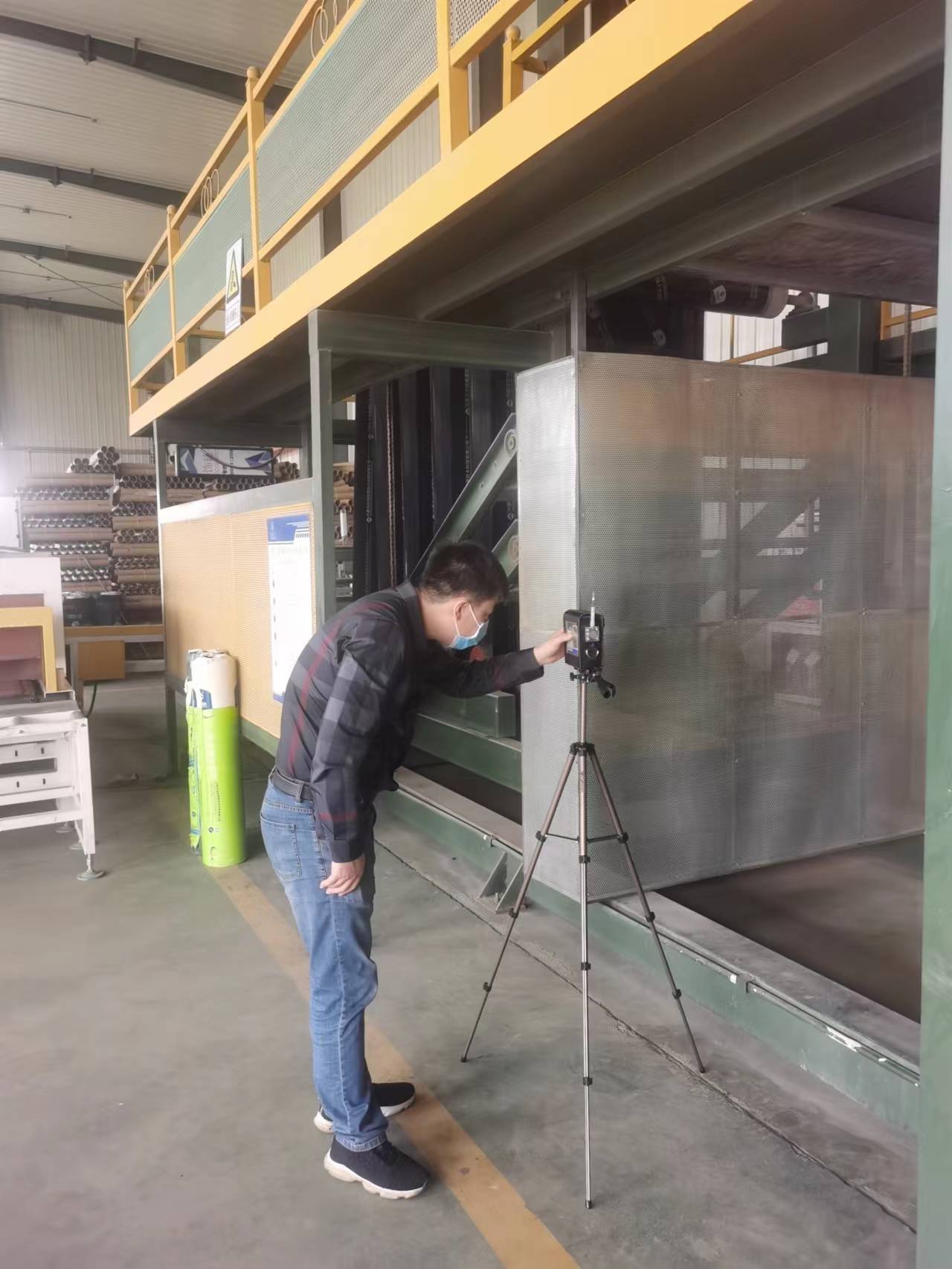 现场调查、现场采样、现场检测影像资料现场调查、现场采样、现场检测影像资料现场调查、现场采样、现场检测影像资料现场调查、现场采样、现场检测影像资料